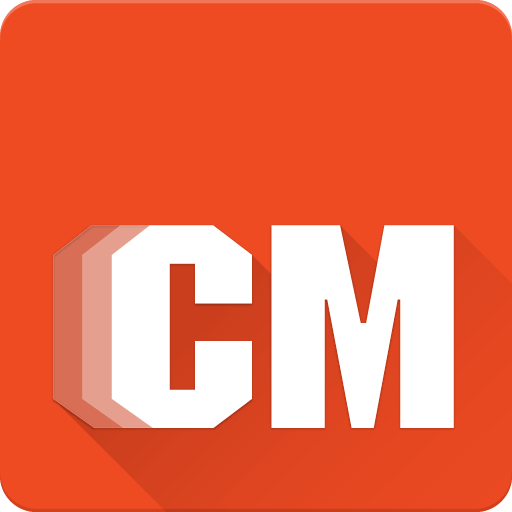 If you struggle with math, then Catchup Math is for you!Catchup Math is an efficient, personalized review of YOUR specific learning gaps.It diagnoses your learning gaps and then assigns topics you need to learn with videos, written lessons, and practice problems.  It’s fun! Learning is engaging and self-paced with courses covering Grade 6 Math through Geometry and Algebra 2.  You start where YOU need help.  Get better at math today! With Catch Up Math!